Computer TechnologyWord Listening Guide  (KEY)Directions:	In the blanks below write the steps to accomplish the following tasks in Microsoft Word 2007:General 1What is Word Processing?  The use of computer software to enter and edit text.2The 3 different ways to “Open” a file are:  (1)  Open Icon, (2) Click on the Office button, then Open, (3) Ctrl O3The 3 different ways to “Save”  a file are:  (1)  Save Icon, (2) Click on the Office button, then Save, (3) Ctrl S4How do you save a file with a new name or to a new folder?  Click on the Office button, then Save As4List the commands to Select text quickly without clicking and dragging the mouse:Select a word:  Double click on the wordSelect a sentence:  Single click in the left marginSelect a paragraph:  Triple click in the paragraph5Cut – Copy – Paste: 6.Besides Cut and Paste, text can be:  Dragged and Dropped to other locations7What does the “Undo” Icon do, and draw the icon to Undo:  Reverses a number of recent actions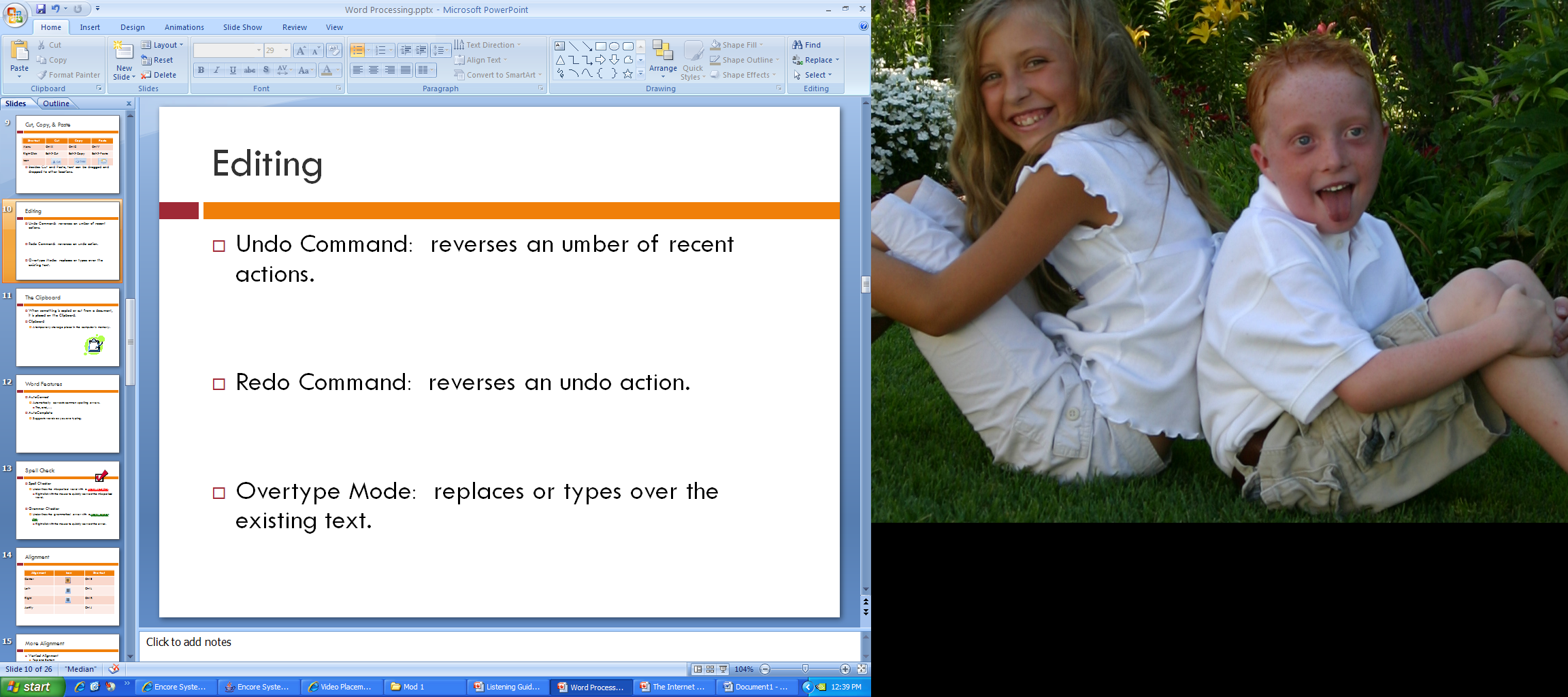 8What does the “Redo” Icon do, and draw the icon to Redo:  Reverses an Undo action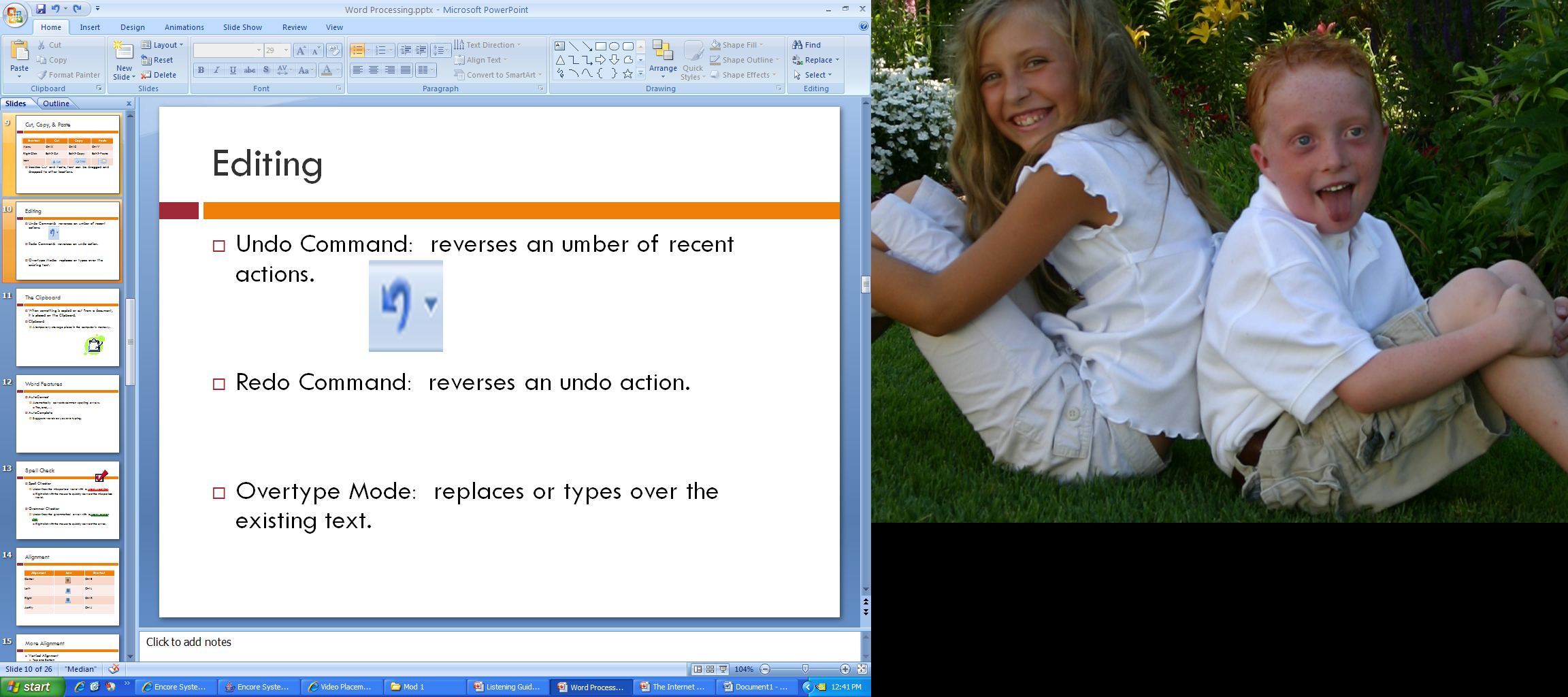 9In     Overtype       mode, the text you key replaces or types over the existing text.10The    Clipboard         is a temporary storage place for items that have been cut.11What is Word Wrap?  It allows you to type words in a paragraph continually without having to press the Enter key.Spelling1What is Spell Checker?  A command that finds your spelling errors, suggests correct spelling and replaces the incorrect spelled word with the correct spelling.2How do you quickly correct a spelling error?  Right click with the mouseWhat is Grammar Checker?  A command that finds your grammatical and punctuation errors, suggests correct grammar and punctuation, and replaces the incorrect grammar/punctuation with the correct grammar/punctuation.How do you quickly correct a grammatical error?  Right click with the mouseAutoCorrect      Automatically           corrects common spelling errors as you type.   AutoComplete           guesses certain words you are keying in from the first few letters keyed.When a word is incorrectly spelled, a     Red        wavy line appears.When the grammar/punctuation is incorrect, a   Green         wavy line appears.AlignmentList four types of Alignments and two ways to select the alignment:Vertical alignment centers text between      Top          and     Bottom         margins.List the steps to align text vertically on the page:  Click on the Page Layout tab, Page Setup group, Layout buttonWhat are the four choices for vertical alignment?Center  Top Bottom JustifiedHorizontal alignment centers text between     Left          and     Right         margins.MarginsWrite the path to set margins:  Click on the Page Layout tab, Page Setup group, Margins buttonThe default margins are:Left    1.00”              Right   1.00”               Top    1.00”                Bottom      1.00”         -SpacingWrite the path to set line spacing:  Click on the Home tab, Paragraph groupDraw the icon to set line spacing:  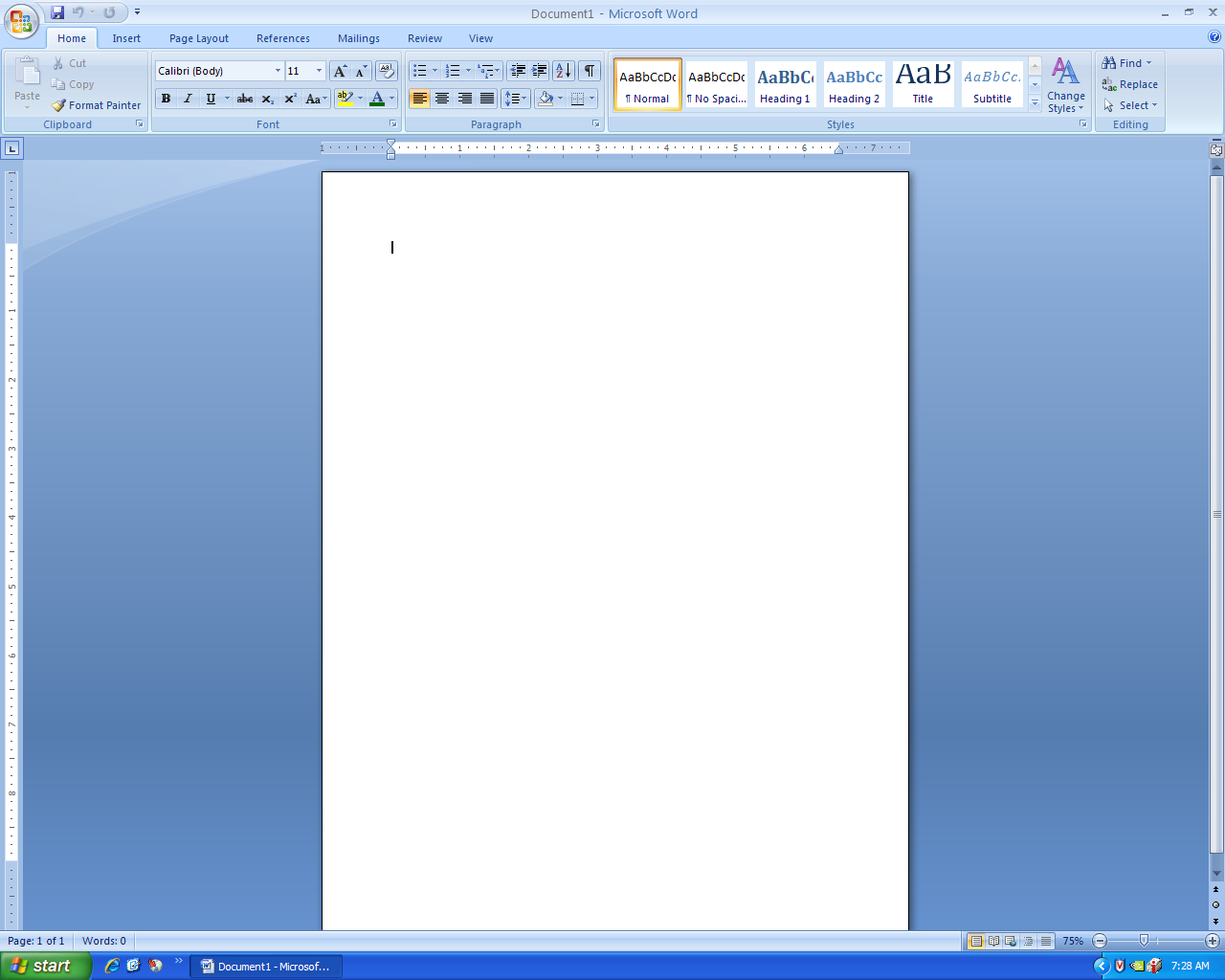 What is the keyboard method to set the following spacing:Double    Ctrl 2                 Single    Ctrl 1                  1.5      Ctrl 5             -FontExplain how to change the font typeface and the font size:  Go to the Font dialog box in the Home tab, under the Font groupList two ways to apply Bold, Italics, and Underline to text:Draw the format painter icon: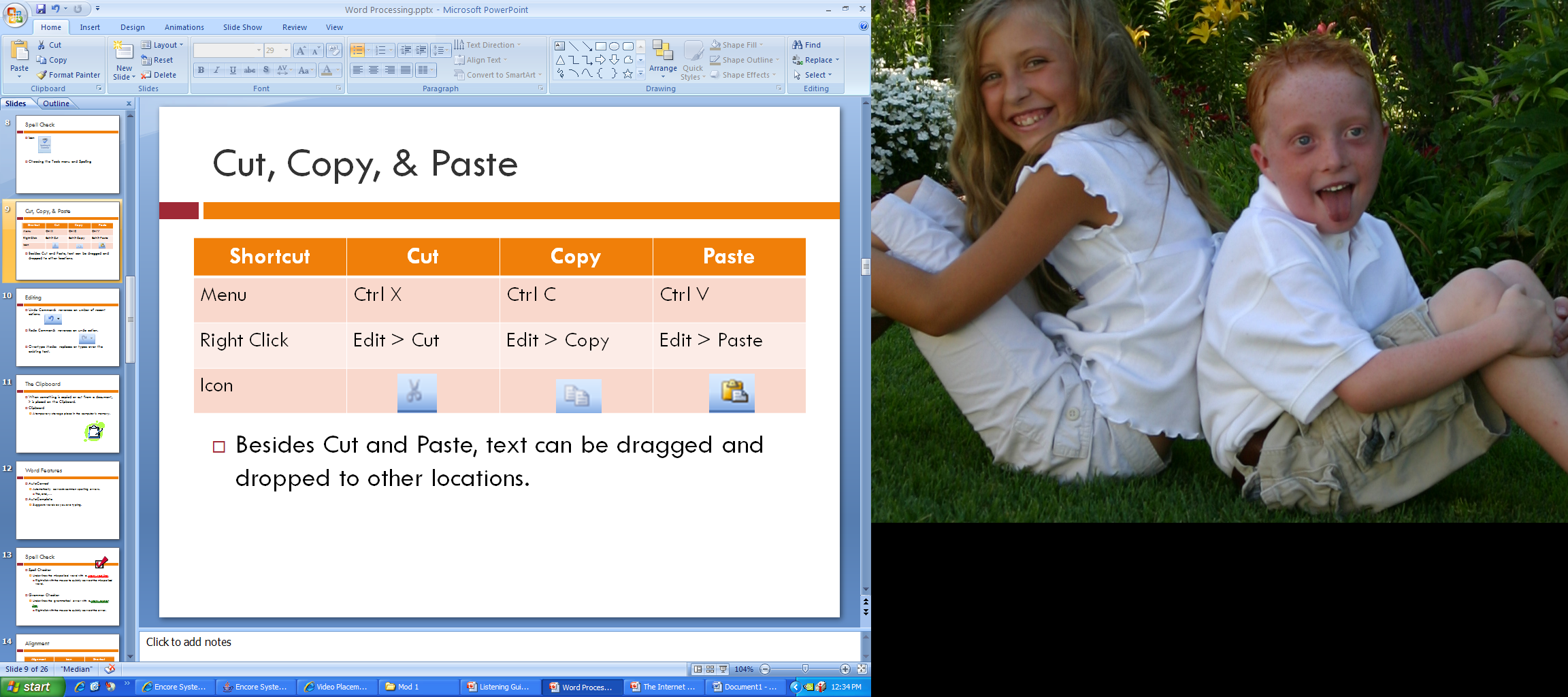 What does the format painter allow you to do?  Copies the style for text and allows you to copy to other text.To repeat the same style in multiple places, how many times must you click the paint brush?  TwiceDraw the Icon to change font caps (Uppercase, Lowercase, Title case):  Headers & FootersHeaders are at the   Top        of the page and Footers are at the    Bottom      of the page.Write the path to create a Header/Footer:  Click on the Insert tab, Header & Footer groupWhat items go in the Header and Footer:  First and Last Name, Class Name, Class Period, Date, Name of DocumentPrintingHow do you use the “Print Preview” command?  Click on the Office button, Print, Print Preview IconHow do you “Print”?  Click on the Office button, Print Icon, OR Ctrl PThe    Print             Preview         command enables you to look at a document as it will appear when printed.There are    5        ways to print text on a page.         Portrait Orientation          documents are longer than they are wide.          Landscape Orientation            documents are wider than they are long.ShortcutCutCopyPasteMenuCtrl XCtrl CCtrl VRight ClickCutCopyPasteIconAlignmentDraw IconShortcutCenter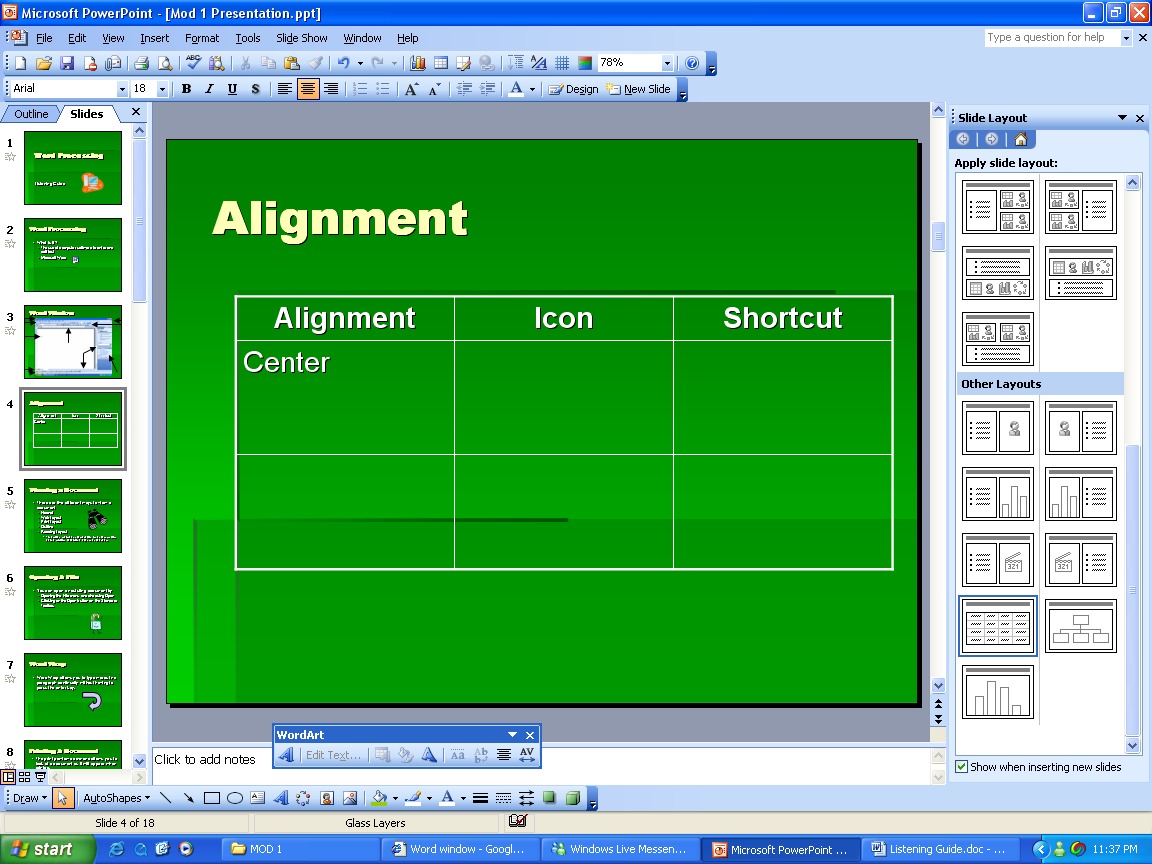 Ctrl ELeftCtrl LRightCtrl RJustifiedCtrl JDraw IconShortcutBoldCtrl BItalicsCtrl IUnderlineCtrl U